Building the Neuron Activity – 
Viewing the Neuron WorksheetDirections Draw detailed representations of the brain tissue and individual neuron cells viewed through the microscope at varying magnifications. Label each sample by indicating the slide number and the section (center, left, or right). When finished, analyze your observations.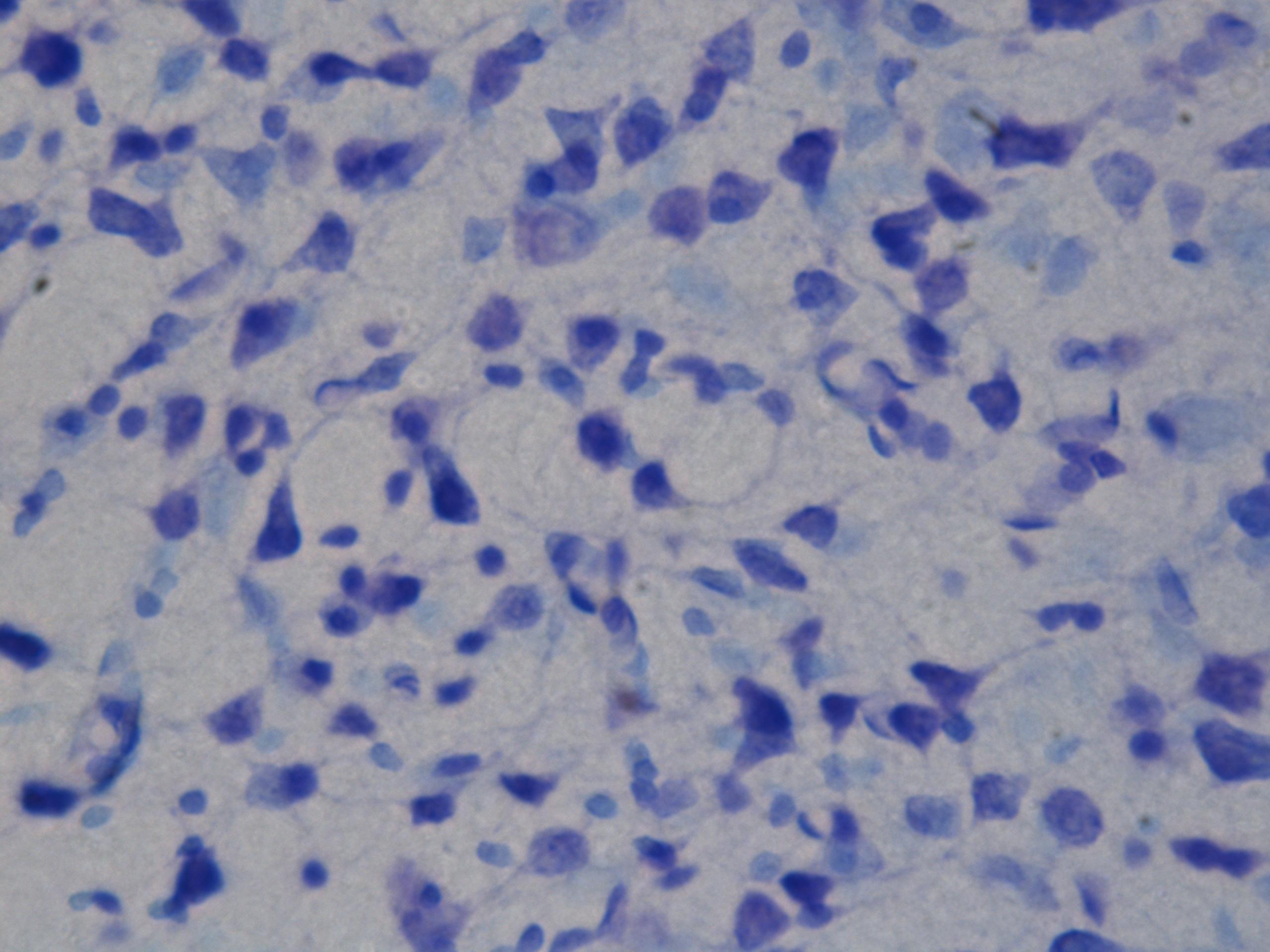 What to look for: Sample ASlide #: ___________Section: __________Sample BSlide #: ___________Section: __________Sample CSlide #: ___________Section: __________AnalysisLook at your drawings for each sample at 40X magnification. Label the following structures of a neuron on these drawings: cell body, nucleus, and axon.Using the space below, explain why it is difficult to view the axon terminals and dendrites using these samples.Compiling all of your observations, draw a rough sketch of a neuron in the space below. This sketch should include all of the structures of the neuron, including those that were not seen in the samples above.